FESTIVAL PACKAGES – Easter (19th-21st April 2019)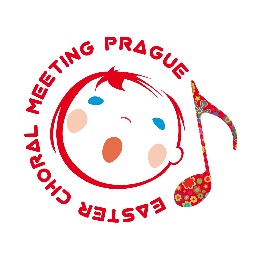 PACKAGE NO. 1 320,00  EUR for 1 person (supplemet for a single room: 19,00 EUR per room per night)1 extra night – 90 Euro per person	3x accommodation (Thu-Sun) with halfboard (double rooms with SH and WC in a ***  centrally located hotel)programme feeguidance during the whole stay sightseeing tour without admission feespublic concert performances in Prague´s churchespublic concert performances at Easter marketsawarding ceremony, common singinginformation material PACKAGE NO. 2  270,00  EUR for 1 person (supplemet for a single room: 16,00 EUR per room per night) 1 extra night – 75 Euro per person3x accommodation (Thu-Sun) with halfboard (double rooms with SW and WC in a ***hotel)programme feeguidance during the whole stay sightseeing tour without admission feespublic concert performances in Prague´s churchespublic concert performances at Easter marketsawarding ceremony, common singinginformation material PACKAGE NO. 3 198,00  EUR for 1 person (supplemet for a single room: 12,00 EUR per room per night)1 extra night – 58 Euro per person3x sime accommodation (Thu-Sun) with breakfast in a sime ** hotel (3 - 4 bed rooms)programme feeguidance during the whole stay sightseeing tour without admission feespublic concert performances in Prague´s churchespublic concert performances at Easter marketsawarding ceremony, common singinginformation material TICKETS FOR A FRIDAY PERFORMANCE OR A RIVER CRUISEa) Black Light Theatre Image, price: 25 Euro per person6 or 8 o´clock p.m., http://www.imagetheatre.czb) marionette opera, price: 25 Euro per person5 or 8 o´clock p.m., http://www.puppetart.com/pg2.htmc) river cruise (2 hours with buffer dinner without drinks), price: 25 Euro per person, river cruise (1 hour – only cruise, without meal), price: 13 Euro per person!!!THE PARTICIPATION IN THE FESTIVAL IS CONNECTED WITH ONE OF THE PACKAGES OFFERED!!!The prices given above do not include transfer costs from your country and back and transportation costs in !! On demand we will send you prices of further services, e.g. bus transfer costs, extra night, tickets to cultural performances, dinner in a restaurant etc.FESTIVAL PACKAGES 12th-14h April, 26th-28th April, 3rd-5th May 20193 nightsPACKAGE NO. 1 236,00  EUR for 1 person (supplemet for a single room: 18,00 EUR per room per night) 3x accommodation (Thu -Sun) with halfboard (double rooms with SH and WC in a ***  centrally located hotel)programme feeguidance during the whole stay sightseeing tour without admission feespublic concert performances in Prague´s churchespublic concert performances at Easter marketsawarding ceremony, common singinginformation material PACKAGE NO. 2  203,00  EUR for 1 person (supplemet for a single room: 15,00 EUR per room per night)3x accommodation (Thu -Sun) with halfboard (double rooms with SW and WC in a ***hotel)programme feeguidance during the whole stay sightseeing tour without admission feespublic concert performances in Prague´s churchespublic concert performances at Easter marketsawarding ceremony, common singinginformation material PACKAGE NO. 3 159,00  EUR for 1 person (supplemet for a single room: 11,00 EUR per room per night) 3x sime accommodation (Thu -Sun) with halfboard in a sime ** hotel (3 - 4 bed rooms)programme feeguidance during the whole stay sightseeing tour without admission feespublic concert performances in Prague´s churchespublic concert performances at Easter marketsawarding ceremony, common singinginformation material PACKAGE NO. 4 104,00  EUR for 1 person (supplemet for a single room: 11,00 EUR per room per night)	 3x sime accommodation (Thu -Sun) with breakfast in a sime ** hotel (3 - 4 bed rooms)programme feeguidance during the whole stay sightseeing tour without admission feespublic concert performances in Prague´s churchespublic concert performances at Easter marketsawarding ceremony, common singinginformation material tickets for a friday performance or a river cruisea) Black Light Theatre Image, price: 25 Euro per person, 6 or 8 o´clock p.m., http://www.imagetheatre.czb) marionette opera, price: 25 Euro per person, 5 or 8 o´clock p.m., http://www.puppetart.com/pg2.htmc) river cruise (2 hours with buffer dinner without drinks), price: 25 Euro per person, river cruise (1 hour – only cruise, without meal), price: 13 Euro per person!!!THE PARTICIPATION IN THE FESTIVAL IS CONNECTED WITH ONE OF THE PACKAGES OFFERED!!!The prices given above do not include transfer costs from your country and back and transportation costs in !! On demand we will send you prices of further services, e.g. bus transfer costs, extra night, tickets to cultural performances, dinner in a restaurant etc. FESTIVAL PACKAGES  12th-14h April, 26th-28th April, 3rd-5th May 20192 nightsPACKAGE NO. 1 159,00  EUR for 1 person (supplemet for a single room: 18,00 EUR per room per night) 2x accommodation  (Fri -Sun ) with halfboard (double rooms with SH and WC in a ***  centrally located hotel)programme feeguidance during the whole stay sightseeing tour without admission feespublic concert performances in Prague´s churchespublic concert performances at Easter marketsawarding ceremony, common singinginformation material PACKAGE NO. 2  137,00  EUR for 1 person (supplemet for a single room: 15,00 EUR per room per night) 2x accommodation (Fri -Sun ) with halfboard (double rooms with SW and WC in a ***hotel)programme feeguidance during the whole stay sightseeing tour without admission feespublic concert performances in Prague´s churchespublic concert performances at Easter marketsawarding ceremony, common singinginformation material PACKAGE NO. 3 108,00  EUR for 1 person (supplemet for a single room: 10,00 EUR per room per night), 2x sime accommodation (Fri -Sun ) with halfboard in a sime ** hotel (3 - 4 bed rooms)programme feeguidance during the whole stay sightseeing tour without admission feespublic concert performances in Prague´s churchespublic concert performances at Easter marketsawarding ceremony, common singinginformation material PACKAGE NO. 4 71,00  EUR for 1 person (supplemet for a single room: 10,00 EUR room/night)2x sime accommodation (Fri -Sun ) with breakfast in a sime ** hotel (3 - 4 bed rooms)programme feeguidance during the whole stay sightseeing tour without admission feespublic concert performances in Prague´s churchespublic concert performances at Easter marketsawarding ceremony, common singinginformation material TICKETS FOR A FRIDAY PERFORMANCE OR A RIVER CRUISEa) Black Light Theatre Image, price: 25 Euro per person, 6 or 8 o´clock p.m., http://www.imagetheatre.czb) marionette opera, price: 25 Euro per person, 5 or 8 o´clock p.m., http://www.puppetart.com/pg2.htmc) river cruise (2 hours with buffer dinner without drinks), price: 25 Euro per person, river cruise (1 hour – only cruise, without meal), price: 13 Euro per person!!!THE PARTICIPATION IN THE FESTIVAL IS CONNECTED WITH ONE OF THE PACKAGES OFFERED!!!The prices given above do not include transfer costs from your country and back and transportation costs in !! On demand we will send you prices of further services, e.g. bus transfer costs, extra night, tickets to cultural performances, dinner in a restaurant etc.